Leerperiode 2   SLB 							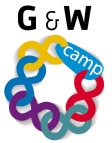 

Toepassing op je beroep De kwaliteiten die je bezit bepalen wie en hoe je bent. In het team heb je verpleegkundigen nodig met verschillende kwaliteiten. Welke kwaliteiten heb jij en hoe kun je deze inzetten/Titel opdracht:Oriëntatie op de opleidingOpdracht nr. 5-5Behorend bij:Loopbaanontwikkeling, motieven- kwaliteitenreflectie            Loopbaanontwikkeling, motieven- kwaliteitenreflectie            Bewaren in:Portfolio ontwikkelingsgericht Portfolio ontwikkelingsgericht Planning:Week 3Week 3Opdracht Kies 5 kwaliteiten die bij jou passen. Vraag ook een studiegenoot 5 kwaliteiten uit te kiezen die bij jou passen. Hiervoor kun je gebruik maken van het kwaliteitenspel. Bespreek vervolgens met je studiegenoot wat de overeenkomsten en verschillen zijn. Kies vervolgens de 2 kwaliteiten die voor jou het belangrijkste zijn. Hoe kun je deze kwaliteiten gebruiken in het 2e leerjaar op school en in je stage? Presenteer je bevindingen vervolgens in je studiegroep. 